ОПИСАНИЕ КОМПЕТЕНЦИИ«ГИДРОМЕТЕОРОЛОГИЧЕСКАЯ БЕЗОПАСНОСТЬ»2023 г.Наименование компетенции: Гидрометеорологическая безопасностьФормат участия в соревновании: индивидуальный /командныйОписание компетенции.Метеоролог – это специалист, который осуществляет метеорологические наблюдения, обрабатывает и систематизирует метеорологическую информацию, получаемую с автоматических и табельных метеорологических приборов и оборудования. Метеорологи определяют динамики температур воздуха, атмосферного давления, осадков, скорости и направления ветра, а также осуществляют передачу информации в рамках внутреннего обмена государственной наблюдательной сети Росгидромета и международного обмена в Мировые центры данных Всемирной метеорологической организации. Метеоролог проводит различные виды наблюдений: основные метеорологические, дополнительные, отраслевые виды наблюдений (агрометеорологические, актинометрические, теплобалансовые, ионосферные наблюдения и другие).В задачи метеоролога входит:наблюдения и сбор данных по погодным условиям в пункте наблюдения;обобщение накопленной информации и составление климатических справочников и гидрометеорологических описаний;учет статистики по неблагоприятным и опасным природным явлениям;разработка новых методов сбора и обработки информации по погодным явлениям.В работе метеоролог использует специальные приборы, метеорологическое оборудование, средства связи, персональный компьютер и др. Условия труда определяются совокупностью факторов, влияющих на работоспособность и здоровье человека. На метеоролога могут воздействовать следующие неблагоприятные факторы производственной среды и трудового процесса: эмоциональные нагрузки (ответственность за результат собственной деятельности); сенсорные нагрузки (нагрузка зрительного анализатора)Основу кадровой работы метеорологов в России составляет государственная наблюдательная сеть Федеральной службы по гидрометеорологии и мониторингу окружающей среды Российской Федерации (Росгидромет). Массивы данных, полученные с метеорологических станций территориальных органов Росгидромета, поступают в региональные Гидрометцентры и ФГБУ «Гидрометцентр России» для составления приземных синоптических карт, подготовки гидрометеорологического бюллетеня, краткосрочного или среднесрочного прогноза погоды. Росгидромет обладает наиболее широкой сетью метеорологических станций по всей России, включая северные регионы, заполярные зоны. Для осуществления полного спектра гидрометеорологических наблюдений Федеральная служба России по гидрометеорологии и мониторингу окружающей среды имеет в своем составе собственный флот, сеть доплеровских метеорологических радиолокаторов, аэрологическую сеть.Своя метеорологическая служба также есть у Министерства обороны Российской Федерации.При этом знания в области метеорологии пригодятся в таких отраслях как:организация воздушных перевозок;морская логистика;разработка программного обеспечения для метеорологической отрасли;агропромышленный комплекс;строительство.Нормативные правовые актыПоскольку Описание компетенции содержит лишь информацию, относящуюся к соответствующей компетенции, его необходимо использовать на основании следующих документов:ФГОС СПО.1. ФГОС СПО по специальности 05.02.03 Метеорология. Приказ Министерства просвещения Российской Федерации от 4 октября 2021 г. N 6932. ФГОС СПО по специальности 11.02.07 Радиотехнические информационные системы. Приказ Министерства просвещения Российской Федерации от 28 июля 2014 г. №8093. ФГОС СПО по профессии 05.01.01 Гидрометнаблюдатель. Приказ Министерства просвещения Российской Федерации от 4 октября 2021 г. N 690ЕКС1. Единый квалификационный справочник должностей руководителей, специалистов и других служащих (ЕКС), 2019. Раздел «Квалификационные характеристики должностей работников гидрометеорологической службы». Техник-метеоролог, утвержден Приказом Минздравсоцразвития РФ от 16.02.2009 N 482. Единый квалификационный справочник должностей руководителей, специалистов и других служащих (ЕКС), 2019. Раздел «Квалификационные характеристики должностей работников гидрометеорологической службы». Гидрометнаблюдатель поста, утвержден Приказом Минздравсоцразвития РФ от 16.02.2009 N 48РД 1. РД 52.04.567-2003 Положение о государственной наблюдательной сети2. РД 52.04.107-86 Наставление гидрометеорологическим станциям и постам. Выпуск 1. Наземная подсистема получения данных о состоянии природной среды. Основные положения и нормативные документы3. РД 52.04.614-2000 Наставление гидрометеорологическим станциям и постам Выпуск 3. Часть II. Обработка материалов метеорологических наблюдений4. РД 52.04.563-2002. Инструкция. Критерии опасных гидрометеорологических явлений и порядок подачи штормовых сообщений.5. РД 52.11.650-2003. Наставление гидрометеорологическим станциям и постам. Выпуск 4. Аэрологические наблюдения на станциях. Часть III. Температурно-ветровое радиозондирование атмосферы.Перечень профессиональных задач специалиста по компетенции определяется профессиональной областью специалиста и базируется на требованиях современного рынка труда к данному специалисту. 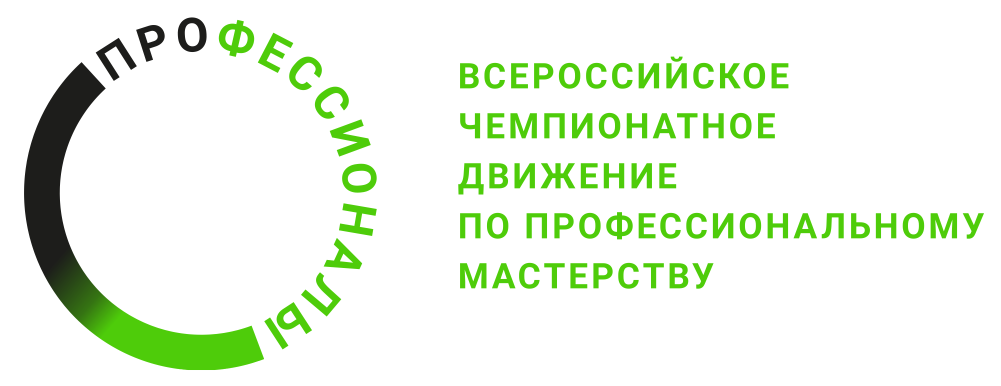 № п/пВиды деятельности/трудовые функции1Организация рабочего процесса и безопасность2Использование нормативной и сопроводительной документации3Профессиональная коммуникация и консультирование4Работа со специализированным оборудованием и программным обеспечением5Исследование и аналитика